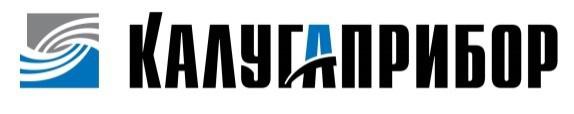 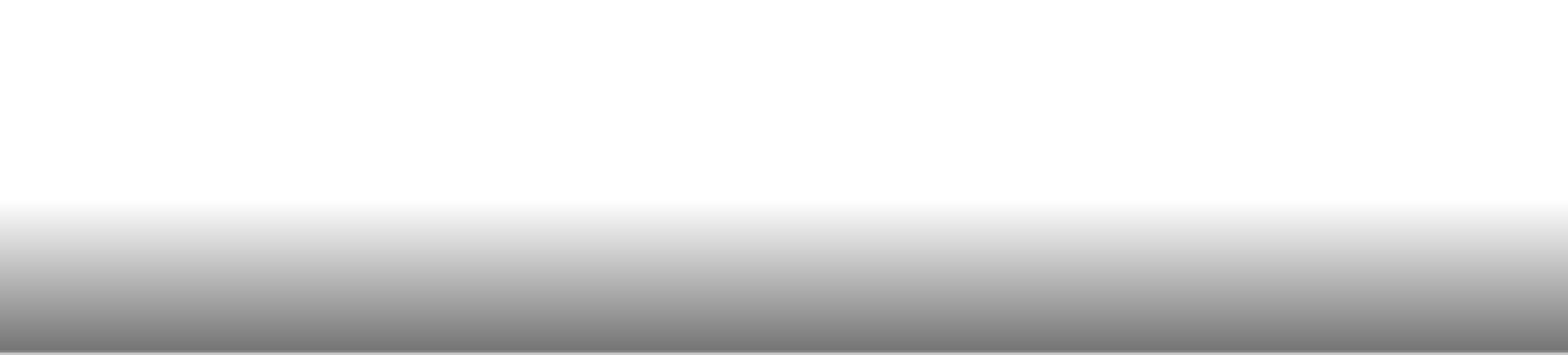 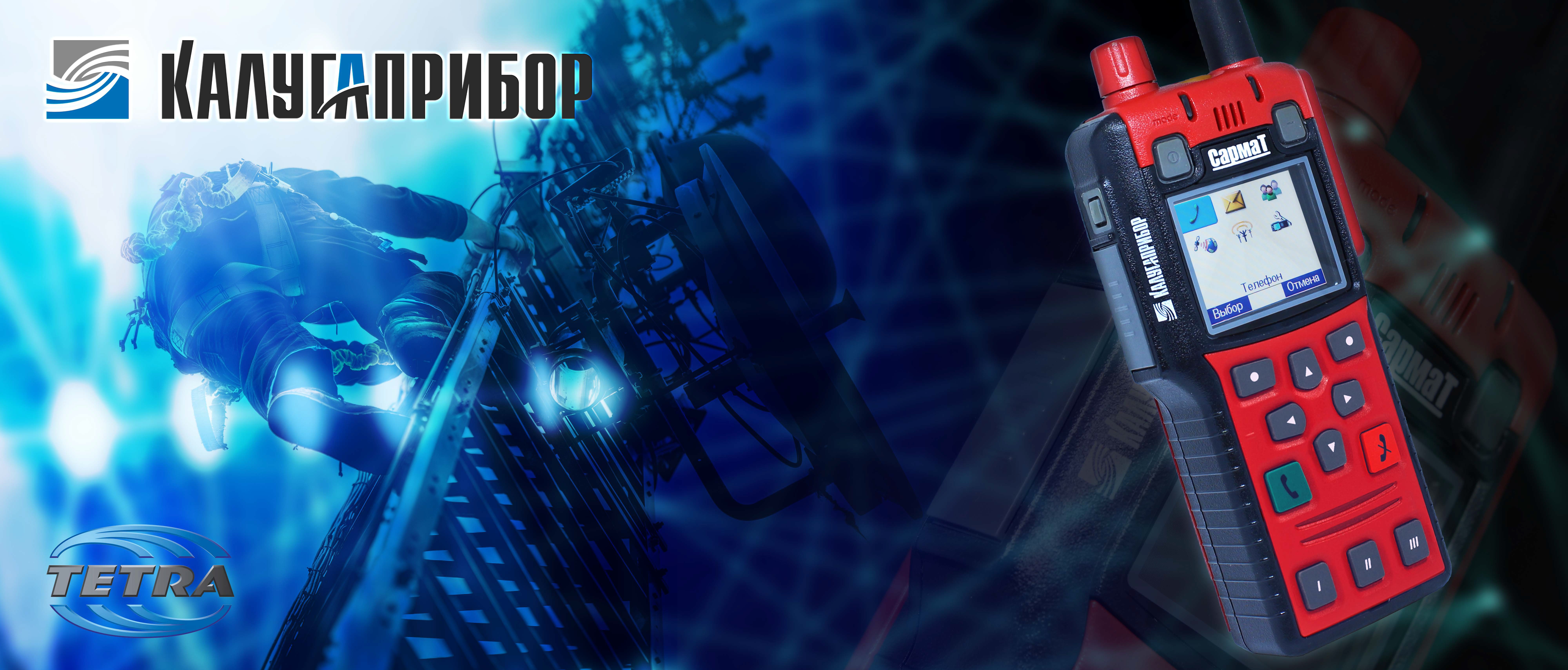 ОписаниеАбонентская радиостанция СармаТ-8Х140 предназначена для использования в цифровых транкинговых сетях профессиональной радиосвязи стандарта TETRA, где требуется повышенная взрывобезопасность (предприятия нефтегазовой, горнодобывающей, топливно-энергетической и химической отраслей, запыленные производства).Взрывозащищенная радиостанция имеет категорию защиты в соответствии с директивой ATEX 94/9/EC для газовых сред II 2 ib IIC T4 Gb, а для пылевых сред II 2 ib IIIC Db IP6x.Пыле- и влагозащита терминала СармаТ-8Х140 соответствует категории IP67. Кроме того терминал имеет усеченную клавиатуру необходимую для пользователей, использующих возможности оборудования стандарта TETRA.Терминал выпускается в стандартном диапазоне частот 407 – 430 МГц.Новый терминал по функционалу превышает конкурентные образцы и может оснащаться GPS, опцией ManDown, слотом MicroSD и опцией DMO ретранслятора.Функциональные особенности радиостанции СармаТ-8Х140:допускает эксплуатацию при морозе -20С с возможностью хранения до -40С в зимний период и эксплуатацию при температуре +55С с возможностью хранения до +85С;достаточно высокая мощность аккумулятора обеспечивает достаточно длинный период работы без подзарядки;одновременно может принимать до 112 спутников;Радиостанция способна работать в автономном режиме в зависимости от потребностей пользователя;наличие GPS позволяет с высокой степенью точность определять собственное местонахождениеОсновные технические параметры СармаТ-8X140: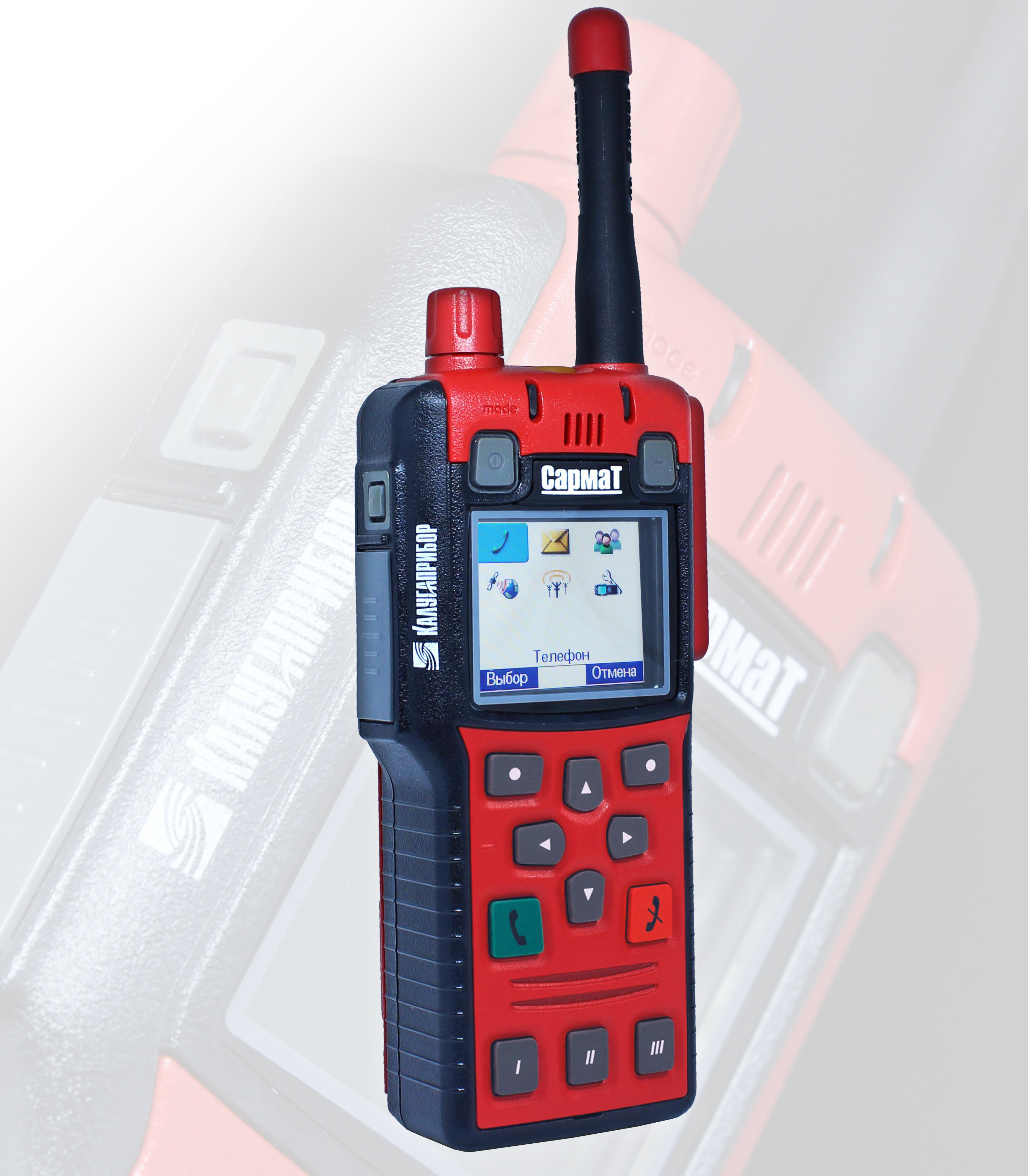 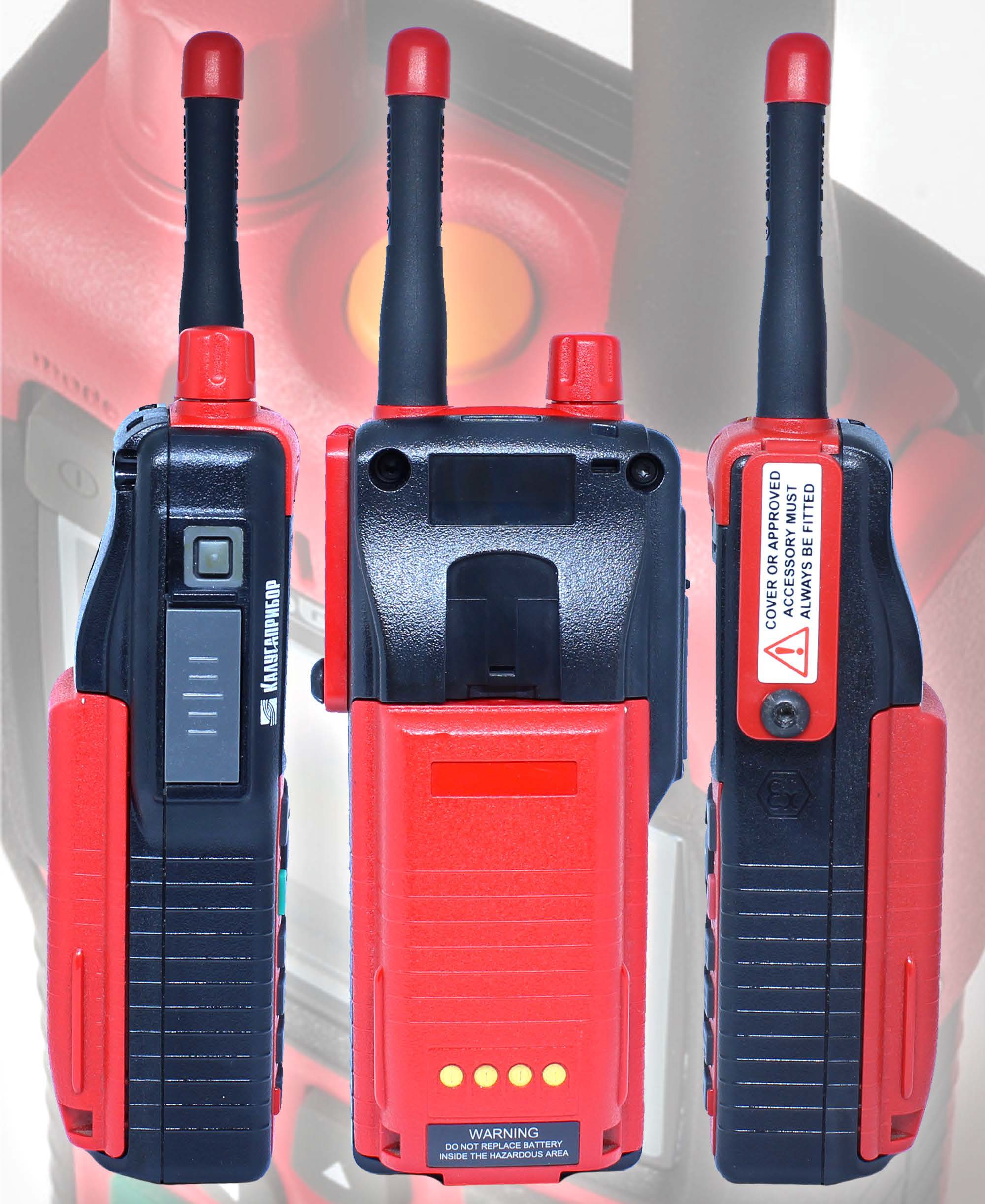 Общие характеристикиОбщие характеристикиРазмеры (В х Ш х Г):139 х 61 х 44 ммВес: г.338Абонентские группы (TMO и DMO)9900Список сканирования40 списков из 20 группКлиматические характеристикиКлиматические характеристикиДиапазон рабочих температур–20...+55 °СДиапазон температур хранения–40...+85 °СИсполнение (пыле- и влагозащищенность)IP67Радиочастотные характеристикиРадиочастотные характеристикиДиапазон частот407-473МГцШаг сетки частот25 кГцРазнос частот передачи / приема:10 МГцМощность передатчика1 ВтКласс приемникаА и ВСтатическая чувствительность приемника:–112 дБмДинамическая чувствительность приемника:–103 дБмХарактеристики GPSХарактеристики GPSЧувствительность поисковая–152 дБмЧувствительность слежения–182 дБм